Lavoropiù - Filiale di Ferrara 09-03-2023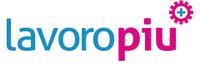 Lavoropiù - filiale di Ferrara 
Viale Volano, 265-267 - 44121 (Ferrara)
0532/1850821 - ferrara@lavoropiu.it -  http://www.lavoropiu.it/ 
Orari: Orari di apertura al pubblico per iscrizioni: dal lunedì al giovedì dalle ore 09,30 alle ore 10,30 GOMMISTA . Per azienda in zona Anita siamo alla ricerca di un/a gommista con o senza esperienza.Si richiede precedente esperienza in realtà attinenti all'officina, buona manualità e predisposizione all'apprendimento. Orario di lavoro: full-time dal Lun- Ven 8,00-18,00. Offriamo contratto di somministrazione scopo assunzione.CONSULENTE FISCALE . Per azienda di consulenza di Ferrara siamo alla ricerca di fiscalisti per ufficio di Bondano e Copparo. La risorsa si occuperà di gestione della contabilità di impresa e professionisti con regimi ordinari e semplificati; adempimenti fiscali, contabili e dichiarativi; predisposizione di dichiarazioni fiscali periodiche ed annuali per persone giuridiche e fisiche, modelli 770, altri adempimenti fiscali e amministrativi. Si richiede precedente esperienza nella mansione in studi professionali, associazioni di categoria o realtà consulenziali. Orario di lavoro: 38
ore settimanali. Offriamo: assunzione diretta in azienda.UN/A FISCALISTA. Per realtà operante nel settore metalmeccanico di Copparo siamo alla ricerca di un/a fiscalista. La risorsa si occuperà della gestione contabile dell'azienda supportata da altre due risorse. Richiediamo: precedente esperienza nella mansione maturata in realtà mediamente
strutturate e operanti nel settore metalmeccanico. Orario di lavoro: full time, 40 ore settimanali, dal lunedì al venerdì. Offriamo: assunzione diretta in azienda.UN/A ADDETTA/O ALL'AMMINISTRAZIONE DEL PERSONALE Per azienda di multiservizi di Ferrara siamo alla ricerca di un/a addetto/a all'amministrazione del personale. La risorsa si occuperà di inserimento presenze, giustificativi e della preparazione di tutta la documentazione propedeutica
alla realizzazione dei cedolini. Si occuperà anche delle comunicazioni SA.RE e consegna dei buoni pasto. Richiediamo: conoscenza della normativa relativa alla cessione del quinto. Orario di lavoro:dal lunedì al venerdì, 40 ore settimanali. Offriamo:contratto di somministrazione scopo
assunzione.COMMERCIALE. Per azienda di Ferrara ricerca un/a commerciale. La risorsa si occuperà delcoordinamento del gruppo di agenti di vendita per le regioni di propria competenza. Inoltre si dedicherà all'acquisizione di nuovi clienti. Richiediamo: consolidata esperienza nella mansione.
Orario di lavoro: full time. Offriamo: assunzione diretta.UN/A SALDATORE A FILO MIG MAG. Per officina operante nel campo delle lavorazioni meccaniche di Ferrara siamo alla ricerca di un saldatore a filo mig mag. La risorsa si occuperà di saldatura a filo Mig Mag su carpenteria medio pesante. Richiediamo buona capacità di lettura del disegno meccanico precedente esperienza nella saldatura a filo. Orario di lavoro: dal lunedì al venerdì,8,00-17,00 con un'ora di pausa pranzo. Offriamo: contratto di somministrazione scopo assunzione.Lavoropiù - Filiale di Lugo (RA) 08-03-2023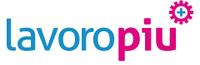 Lavoropiù, filiale di Lugo 
Via Mentana, 49 - 48022 Lugo (RA)
0545/900567 - lugo.ravenna@lavoropiu.it -  http://www.lavoropiu.it/ 
Orari: Orario di apertura al pubblico dal lunedì al venerdì 11.00-13.00 AUTISTA PATENTE C - E + CQC + ADR: ricerchiamo per azienda cliente autista.
La figura dovrà occuparsi del trasporto di materiale infiammabile e della consegna presso le aziende clienti tramite camion cisterna, sarà quindi data priorità a chi già in possesso di ADR, ma è possibile acquisire l'abilitazione una volta in azienda. Si parte e si torna quotidianamente alla sede.
Offerta: iniziale contratto di somministrazione finalizzato all’inserimento nell’organico aziendale. 
Luogo di lavoro: BagnacavalloADDETTO/A VERNICIATURA: ricerchiamo per azienda cliente strutturata del settore metalmeccanico figura di addetto/a verniciatura.
Attività: 
⦁ preparazione pezzi per verniciatura
⦁ verniciatura finale all'acqua/solvente Requisiti:
⦁ gradita ma non vincolante pregressa esperienza 
⦁ disponibilità ad orario giornaliero (lunedi-venerdi, 8-12, 13.30-17.30)
Offerta: iniziale contratto di somministrazione finalizzato all’inserimento nell’organico aziendale. 
Luogo di lavoro: ConseliceADDETTO/A AMMINISTRATIVO/A SEGRETARIALE: ricerchiamo per azienda cliente strutturata del settore alimentare, figura di capo turno.
La risorsa si occuperà di:⦁ coordinare e gestire le risorse produttive; 
⦁ supportare nella gestione dell’operatività di reparto;
⦁ registrazione e archiviazione di alcuni parametri di processo;
Requisiti: 
⦁ Diploma di estrazione meccanica;
⦁ Esperienza nella mansione; 
Offerta: inserimento diretto nell’organico aziendale 
Luogo: LugoCAPO TURNO: ricerchiamo per azienda cliente strutturata del settore alimentare, figura di capo turno.
La risorsa si occuperà di:⦁ coordinare e gestire le risorse produttive; 
⦁ supportare nella gestione dell’operatività di reparto;
⦁ registrazione e archiviazione di alcuni parametri di processo;
Requisiti: 
⦁ Diploma di estrazione meccanica;
⦁ Esperienza nella mansione; 
Offerta: iniziale contratto di somministrazione finalizzato all’inserimento nell’organico aziendale 
Luogo: ConseliceMANUTENTORE MECCANICO: Per azienda cliente del settore alimentare ricerchiamo figura di un manutentore meccanico.
Si occuperà delle seguenti attività:
⦁ Manutenzione ordinaria e straordinaria delle linee di produzione alimentare;
⦁ Attività di cambio formato, in supporto agli operatori di linea;
⦁ Interventi di natura meccanica ed elettrica di stabilimento;
⦁ Attività di reportistica delle rotture.
Requisiti:
⦁ Diploma di estrazione elettromeccanica;
⦁ Esperienza nella mansione; 
⦁ Capacità di lavorare in team; 
⦁ Luogo: provincia di Ravenna;
Offerta: iniziale somministrazione con prospettive di inserimento nell’organico aziendale. 
Lugo: ConseliceOPERAIO GENERICO/OPERAIA GENERICA : ricerchiamo per azienda cliente strutturata del settore gomma-plastica, figura di operaio di produzione/operaia di produzione.
Attività:
-operatività su linea
Requisiti:
-disponibilità a 3 turni (lunedi- venerdi, 6-14, 14-22, 22-06)
-gradita ma non vincolante esperienza pregressa
Offerta: iniziale contratto di somministrazione finalizzato all’inserimento nell’organico aziendale 
Luogo: ConseliceIMPIEGATO/IMPIEGATA AMMINISTRATIVA- CONTABILE: Lavoropiù Spa, filiale di Lugo, ricerca per azienda cliente di medie dimensioni del settore metalmeccanico, figura di impiegato/impiegata amministrativo contabile.
Attività: 
- prima nota,
- registrazioni contabili, 
- pagamenti, 
- liquidazioni iva, 
- F24, 
- gestione banche e conti correnti
Requisiti:
- richiesta pregressa esperienza nella mansione, 
- autonomia nelle registrazioni contabili, 
- buone competenze informatiche (sia con gestionali di contabilità sia pacchetto office)
Offerta:
Si offre iniziale contratto di somministrazione finalizzato all'inserimento all'interno dell'organico aziendale.ADDETTO/ADDETTA LINEE DI PRODUZIONE: Lavoropiù Spa, Filiale di Lugo, ricerca per azienda cliente strutturata del settore alimentare di Conselice addetti/addette alle linee di produzione.
ATTIVITA':
- avvio e controllo del funzionamento della linea
- operatività di produzione alimentare
REQUISITI:
- pregressa esperienza maturata in contesti produttivi, preferibilmente del settore alimentare.
- gradito diploma tecnico o professionale
- disponibilità ai turni, anche ciclo continuo.
Offerta: inziale contratto di somministrazione finalizzato ad un inserimento direttoADDETTO/ADDETTA MONTAGGIO MECCANICO: ricerchiamo per azienda cliente di medie dimensioni del settore macchine automatiche.
Attività:
- montaggio meccanico
Requisiti:
- pregressa esperienza nella mansione
- titolo di studio tecnico o professionale ad indirizzo meccanico
- conoscenza del disegno meccanico
Offerta: iniziale contratto di somministrazione finalizzato all’inserimento nell’organico aziendale 
Luogo: Massa LombardaADDETTO/ADDETTA MONTAGGIO MECCANICO: ricerchiamo per azienda cliente di medie dimensioni del settore macchine agricole addetti/addette al montaggio meccanico.
Attività:
- montaggio meccanico
Requisiti:
- pregressa esperienza nella mansione
- titolo di studio tecnico o professionale ad indirizzo meccanico
Offerta: iniziale contratto di somministrazione finalizzato all’inserimento nell’organico aziendale 
Luogo: LugoADDETTO/ADDETTA MONTAGGIO MECCANICO TRASFERTISTA: Lavoropiù Spa, Filiale di Lugo, ricerca per aziende cliente di medie dimensioni del settore metalmeccanico zona Lugo, figura di addetto al montaggio meccanico/addetta al montaggio meccanico.
Attività: 
Montaggio di macchinari industriali in officina
Montaggio di macchinari industriali e installazione presso clienti
Assistenza e risoluzione guasti presso i clienti
Requisiti:
Pregressa esperienza nel montaggio meccanico di macchine automatiche o affini
Buona conoscenza del disegno meccanico
Buona conoscenza della lingua inglese
Disponibilità a trasferte Italia ed Estero
Offerta: Iniziale contratto a tempo determinato con prospettive di inserimento stabile all'interno dell'organico aziendale.
Luogo di lavoro: LugoADDETTO/ADDETTA IMPASTI : Lavoropiù SpA, filiale di Lugo, ricerca per azienda di medie dimensioni del settore metalmeccanico addetto/addetta agli impasti. 
ATTIVITA': la risorsa si dovrà occupare di preparare gli impasti per effettuare le prove sulle macchine secondo le indicazioni che vengono fornite dal cliente.
REQUISITI:
Pregressa esperienza come fornaio/a o pizzaziolo/a.
Autonomia nell'impastare, anche grandi quantità.
OFFERTA: iniziale contratto tramite agenzia finalizzato all'inserimento stabile in azienda.IMPIEGATO/IMPIEGATA CONTABILE: Lavoropiù Spa, Filiale di Lugo, ricerca per azienda cliente la figura di impiegato amministrativo/impiegata amministrativa junior.
ATTIVITA':
- Fatture attive e fatture passive
- Prima nota
- Gestire o controllare la contabilità
REQUISITI:
- Gradita pregressa esperienza
- Diploma Ragioneria o Laurea in Economia
OFFERTA: iniziale contratto a tempo determinato finalizzato a un inserimento stabile in azienda.
Orario: 40h settimanali con flessibilità in ingresso, valutabile anche Part Time 30h settimanaADDETTO/ADDETTA ALL’ASSEMBLAGGIO ELETTROMECCANICO : ricerchiamo per azienda di medie dimensioni del settore metalmeccanico, figura di addetto assemblaggio elettromeccanico
Attività:
-assemblaggio ad isola di componenti elettromeccanici
Requisiti:
-buona manualità
-disponibilità ad orario giornaliero (lunedi-venerdi)
-preferibile diploma/qualifica ad indirizzo elettrico/meccanico
Offerta: iniziale somministrazione finalizzata all'inserimento in azienda
Luogo di Lavoro: zona LugoADDETTO AL CABLAGGIO/ADDETTA AL CABLAGGIO: Per azienda di piccole dimensioni del settore metalmeccanico ricerchiamo figura di addetto al montaggio/addetta al montaggio.
Attività:
-montaggio meccanico per macchine di lavorazione a terra
-cablaggio macchine
Requisiti:
-capacità di lettura del disegno meccanico
-qualifica/diploma ad indirizzo meccanico 
Offerta: iniziale somministrazione finalizzata all'inserimento in azienda
Luogo di lavoro: LavezzolaOPERATORE MECCANICO/OPERATRICE MECCANICA: Per azienda cliente del settore meccanico ricerchiamo figura di operatore/operatrice macchine utensili.
Attività: 
-avviamento macchine
-piazzamento pezzi
-controllo qualità visivo e con strumenti di misura
Requisiti:
-Formazione meccanica, professionale o tecnica
-Forte motivazione al ruolo
Offerta: iniziale somministrazione con prospettive di inserimento nell’organico aziendale
Luogo di lavoro: Lugo